Nazwa i zdjęcieOpisCena (katalogowa lub według oferty internetowej, lub według poprzednich zamówień )Cena (katalogowa lub według oferty internetowej, lub według poprzednich zamówień )LiczbaKosztKosztNazwa i zdjęcieOpisnettobruttonettobruttoKubek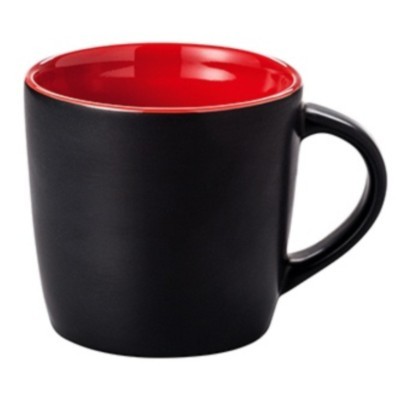 Kubek handy supreme w opakowaniuWysokość: 85 mm Średnica:92 mm Materiał: ceramika matowa kalka ceramiczna jednostronna 1 kolor (bezbarwny lakier)Logowanie: kalka ceramiczna jednostronna 1 kolor (bezbarwny lakier)Opakowanie: pudełko śnieżnobiałe bez nadruku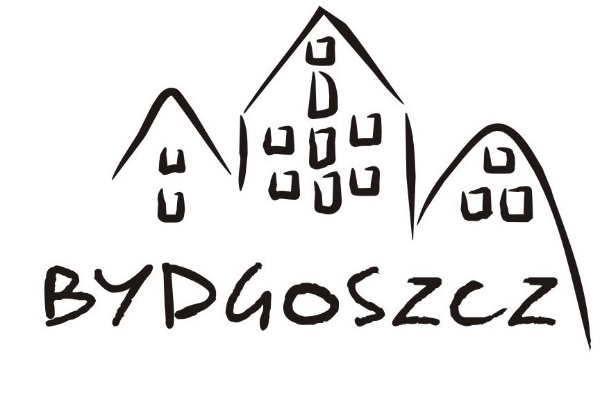 800